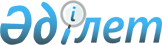 О внесении изменений в решение ХХХI сессии Сатпаевского городского маслихата от 23 декабря 2010 года N 385 "О городском бюджете на 2011-2013 годы"
					
			С истёкшим сроком
			
			
		
					Решение Сатпаевского городского маслихата Карагандинской области от 6 декабря 2011 года N 485. Зарегистрировано Управлением юстиции города Сатпаев Карагандинской области 12 декабря 2011 года N 8-6-130. Прекращено действие в связи с истечением срока
      В соответствии с Бюджетным кодексом Республики Казахстан от 4 декабря 2008 года, Законом Республики Казахстан "О местном государственном управлении и самоуправлении в Республике Казахстан" от 23 января 2001 года городской маслихат РЕШИЛ:
      1. Внести в решение ХХХI сессии Сатпаевского городского маслихата от 23 декабря 2010 года N 385 "О городском бюджете на 2011 – 2013 годы" (зарегистрировано Управлением юстиции города Сатпаев Департамента юстиции Карагандинской области 29 декабря 2010 года за N 8-6-113 и опубликовано 31 декабря 2010 года в N 104-105 (1865-1866) газеты "Шарайна"), внесены изменения и дополнения решением ХХХІІІ сессии Сатпаевского городского маслихата от 25 марта 2011 года N 415 "О внесении изменений и дополнений в решение ХХХI сессии Сатпаевского городского маслихата от 23 декабря 2010 года N 385 "О городском бюджете на 2011 – 2013 годы" (зарегистрировано Управлением юстиции города Сатпаев Департамента юстиции Карагандинской области 12 апреля 2011 года за N 8-6-119 и опубликовано 20 апреля 2011 года в N 31 (1897) газеты "Шарайна"), решением ХХХІV сессии Сатпаевского городского маслихата от 9 июня 2011 года N 430 "О внесении изменения в решение ХХХI сессии Сатпаевского городского маслихата от 23 декабря 2010 года N 385 "О городском бюджете на 2011 – 2013 годы" (зарегистрировано Управлением юстиции города Сатпаев Департамента юстиции Карагандинской области 28 июня 2011 года за N 8-6-124 и опубликовано 6 июля 2011 года в N 51 (1917) газеты "Шарайна"), решением ХХХVІ сессии Сатпаевского городского маслихата от 17 августа 2011 года N 444 "О внесении изменений в решение ХХХI сессии Сатпаевского городского маслихата от 23 декабря 2010 года N 385 "О городском бюджете на 2011 – 2013 годы" (зарегистрировано Управлением юстиции города Сатпаев Департамента юстиции Карагандинской области 19 августа 2011 года за N 8-6-125 и опубликовано 26 августа 2011 года в N 65 (1931) газеты "Шарайна"), решением ХХХVІІІ сессии Сатпаевского городского маслихата от 17 октября 2011 года N 466 "О внесении изменений в решение ХХХI сессии Сатпаевского городского маслихата от 23 декабря 2010 года N 385 "О городском бюджете на 2011 – 2013 годы" (зарегистрировано Управлением юстиции города Сатпаев Департамента юстиции Карагандинской области 24 октября 2011 года за N 8-6-127 и опубликовано 28 октября 2011 года в N 83-84 (1949-1950) газеты "Шарайна"), решением ХХХІХ сессии Сатпаевского городского маслихата от 23 ноября 2011 года N 477 "О внесении изменений и дополнений в решение ХХХI сессии Сатпаевского городского маслихата от 23 декабря 2010 года N 385 "О городском бюджете на 2011 – 2013 годы" (зарегистрировано Управлением юстиции города Сатпаев Департамента юстиции Карагандинской области 25 ноября 2011 года за N 8-6-128 и опубликовано 2 декабря 2011 года в N 95 (1961) газеты "Шарайна"), следующие изменения:
      1) в пункте 1:
      в подпункте 1):
      цифры "3 млрд. 349 млн. 735 тыс." заменить цифрами "3 млрд. 328 млн. 935 тыс.";
      цифры "2 млрд. 271 млн. 705 тыс." заменить цифрами "2 млрд. 250 млн. 905 тыс.";
      в подпункте 2):
      цифры "3 млрд. 424 млн. 501 тыс." заменить цифрами "3 млрд. 403 млн. 706 тыс.";
      в подпункте 5):
      цифры "минус 89 млн. 766 тыс." заменить цифрами "минус 89 млн. 771 тыс.";
      в подпункте 6):
      цифры "89 млн. 766 тыс." заменить цифрами "89 млн. 771 тыс.";
      цифры "294 млн." заменить цифрами "273 млн. 200 тыс.";
      цифры "361 млн. 478 тыс." заменить цифрами "340 млн. 673 тыс.";
      2) в пункте 3:
      в абзаце семнадцатом цифры "294 млн." заменить цифрами "273 млн. 200 тыс.";
      в абзаце восемнадцатом цифры "294 млн. 005 тыс." заменить цифрами "273 млн. 205 тыс.";
      3) в пункте 14-5:
      цифры "294 млн." заменить цифрами "273 млн. 200 тыс.";
      4) в пункте 14-6:
      цифры "294 млн. 005 тыс." заменить цифрами "273 млн. 205 тыс.";
      5) приложения 1, 4 к указанному решению изложить в новой редакции согласно приложениям 1, 2 к настоящему решению.
      2. Настоящее решение вводится в действие с 1 января 2011 года. Городской бюджет на 2011 год Перечень текущих бюджетных программ бюджета поселка Жезказган на 2011 год
					© 2012. РГП на ПХВ «Институт законодательства и правовой информации Республики Казахстан» Министерства юстиции Республики Казахстан
				
Председатель сессии
В. Цой
Секретарь
городского маслихата
С. ИмамбайПриложение 1
к решению XL сессии
Сатпаевского городского маслихата
от 6 декабря 2011 года N 485
Приложение 1
к решению XXXI сессии
Сатпаевского городского маслихата
от 23 декабря 2010 года N 385
Категория
Категория
Категория
Категория
Сумма (тыс. тенге)
Класс
Класс
Класс
Сумма (тыс. тенге)
Подкласс
Подкласс
Сумма (тыс. тенге)
Наименование
Сумма (тыс. тенге)
1
2
3
4
5
I. Доходы
3328935
1
Налоговые поступления
1063476
01
Подоходный налог
238434
2
Индивидуальный подоходный налог
238434
03
Социальный налог
133580
1
Социальный налог
133580
04
Налоги на собственность
448662
1
Hалоги на имущество
360322
3
Земельный налог
9940
4
Налог на транспортные средства
78320
5
Единый земельный налог
80
05
Внутренние налоги на товары, работы и услуги
221082
2
Акцизы
3930
3
Поступления за использование природных и других ресурсов
204000
4
Сборы за ведение предпринимательской и профессиональной деятельности
9752
5
Налог на игорный бизнес
3400
08
Обязательные платежи, взимаемые за совершение юридически значимых действий и (или) выдачу документов уполномоченными на то государственными органами или должностными лицами
21718
1
Государственная пошлина
21718
2
Неналоговые поступления
7100
01
Доходы от государственной собственности
4260
5
Доходы от аренды имущества, находящегося в государственной собственности
4260
06
Прочие неналоговые поступления
2840
1
Прочие неналоговые поступления
2840
3
Поступления от продажи основного капитала
7454
03
Продажа земли и нематериальных активов
7454
1
Продажа земли
6955
2
Продажа нематериальных активов
499
4
Поступления трансфертов
2250905
02
Трансферты из вышестоящих органов государственного управления
2250905
2
Трансферты из областного бюджета
2250905
Функциональная группа
Функциональная группа
Функциональная группа
Функциональная группа
Функциональная группа
Сумма (тыс. тенге)
Функциональная подгруппа
Функциональная подгруппа
Функциональная подгруппа
Функциональная подгруппа
Сумма (тыс. тенге)
Администратор бюджетных программ
Администратор бюджетных программ
Администратор бюджетных программ
Сумма (тыс. тенге)
Программа
Программа
Сумма (тыс. тенге)
Наименование
Сумма (тыс. тенге)
1
2
3
4
5
6
II. Затраты
3403706
01
Государственные услуги общего характера
141955
1
Представительные, исполнительные и другие органы, выполняющие общие функции государственного управления
110722
112
Аппарат маслихата района (города областного значения)
21539
001
Услуги по обеспечению деятельности маслихата района (города областного значения)
21134
003
Капитальные расходы государственных органов
405
122
Аппарат акима района (города областного значения)
73076
001
Услуги по обеспечению деятельности акима района (города областного значения)
72141
003
Капитальные расходы государственных органов
935
123
Аппарат акима района в городе, города районного значения, поселка, аула (села), аульного (сельского) округа
16107
001
Услуги по обеспечению деятельности акима района в городе, города районного значения, поселка, аула (села), аульного (сельского) округа
15977
022
Капитальные расходы государственных органов
130
2
Финансовая деятельность
15751
452
Отдел финансов района (города областного значения)
15751
001
Услуги по реализации государственной политики в области исполнения бюджета района (города областного значения) и управления коммунальной собственностью района (города областного значения)
13540
003
Проведение оценки имущества в целях налогообложения
1647
011
Учет, хранение, оценка и реализация имущества, поступившего в коммунальную собственность
564
5
Планирование и статистическая деятельность
15482
453
Отдел экономики и бюджетного планирования района (города областного значения)
15482
001
Услуги по реализации государственной политики в области формирования и развития экономической политики, системы государственного планирования и управления района (города областного значения)
15191
004
Капитальные расходы государственных органов
291
02
Оборона
5322
1
Военные нужды
5322
122
Аппарат акима района (города областного значения)
5322
005
Мероприятия в рамках исполнения всеобщей воинской обязанности
5322
03
Общественный порядок, безопасность, правовая, судебная, уголовно-исполнительная деятельность
28838
1
Правоохранительная деятельность
28838
458
Отдел жилищно-коммунального хозяйства, пассажирского транспорта и автомобильных дорог района (города областного значения)
28838
021
Обеспечение безопасности дорожного движения в населенных пунктах
28838
04
Образование
1995185
1
Дошкольное воспитание и обучение
137232
471
Отдел образования, физической культуры и спорта района (города областного значения)
137232
003
Обеспечение деятельности организаций дошкольного воспитания и обучения
120700
025
Увеличение размера доплаты за квалификационную категорию учителям школ и воспитателям дошкольных организаций образования
16532
2
Начальное, основное среднее и общее среднее образование
1794938
471
Отдел образования, физической культуры и спорта района (города областного значения)
1794938
004
Общеобразовательное обучение
1673291
005
Дополнительное образование для детей и юношества
121647
9
Прочие услуги в области образования
63015
471
Отдел образования, физической культуры и спорта района (города областного значения)
63015
008
Информатизация системы образования в государственных учреждениях образования района (города областного значения)
5625
009
Приобретение и доставка учебников, учебно-методических комплексов для государственных учреждений образования района (города областного значения)
32481
010
Проведение школьных олимпиад, внешкольных мероприятий и конкурсов районного (городского) масштаба
717
020
Ежемесячные выплаты денежных средств опекунам (попечителям) на содержание ребенка-сироты (детей-сирот), и ребенка (детей), оставшегося без попечения родителей
24192
05
Здравоохранение
1800
2
Охрана здоровья населения
1800
471
Отдел образования, физической культуры и спорта района (города областного значения)
1800
024
Реализация мероприятий в рамках Государственной программы "Саламатты Қазақстан" на 2011-2015 годы
1800
06
Социальная помощь и социальное обеспечение
233472
2
Социальная помощь
215865
451
Отдел занятости и социальных программ района (города областного значения)
198760
002
Программа занятости
62333
004
Оказание социальной помощи на приобретение топлива специалистам здравоохранения, образования, социального обеспечения, культуры и спорта в сельской местности в соответствии с законодательством Республики Казахстан
176
005
Государственная адресная социальная помощь
2750
006
Жилищная помощь
130
007
Социальная помощь отдельным категориям нуждающихся граждан по решениям местных представительных органов
59752
010
Материальное обеспечение детей-инвалидов, воспитывающихся и обучающихся на дому
1401
014
Оказание социальной помощи нуждающимся гражданам на дому
44604
016
Государственные пособия на детей до 18 лет
4500
017
Обеспечение нуждающихся инвалидов обязательными гигиеническими средствами и предоставление услуг специалистами жестового языка, индивидуальными помощниками в соответствии с индивидуальной программой реабилитации инвалида
13246
023
Обеспечение деятельности центров занятости
9868
471
Отдел образования, физической культуры и спорта района (города областного значения)
17105
012
Социальная поддержка обучающихся и воспитанников организаций образования очной формы обучения в виде льготного проезда на общественном транспорте (кроме такси) по решению местных представительных органов
17105
9
Прочие услуги в области социальной помощи и социального обеспечения
17607
451
Отдел занятости и социальных программ района (города областного значения)
17607
001
Услуги по реализации государственной политики на местном уровне в области обеспечения занятости и реализации социальных программ для населения
16999
011
Оплата услуг по зачислению, выплате и доставке пособий и других социальных выплат
392
021
Капитальные расходы государственных органов
216
07
Жилищно-коммунальное хозяйство
729059
1
Жилищное хозяйство
397567
472
Отдел строительства, архитектуры и градостроительства района (города областного значения)
397567
003
Строительство и (или) приобретение жилья государственного коммунального жилищного фонда
364466
004
Развитие и обустройство инженерно-коммуникационной инфраструктуры
4945
018
Развитие инженерно-коммуникационной инфраструктуры в рамках Программы занятости 2020
28156
2
Коммунальное хозяйство
29255
472
Отдел строительства, архитектуры и градостроительства района (города областного значения)
29255
005
Развитие коммунального хозяйства
29255
3
Благоустройство населенных пунктов
302237
123
Аппарат акима района в городе, города районного значения, поселка, аула (села), аульного (сельского) округа
27663
008
Освещение улиц населенных пунктов
2363
009
Обеспечение санитарии населенных пунктов
2000
011
Благоустройство и озеленение населенных пунктов
23300
458
Отдел жилищно-коммунального хозяйства, пассажирского транспорта и автомобильных дорог района (города областного значения)
274574
015
Освещение улиц в населенных пунктах
74038
016
Обеспечение санитарии населенных пунктов
29736
017
Содержание мест захоронений и захоронение безродных
2900
018
Благоустройство и озеленение населенных пунктов
167900
08
Культура, спорт, туризм и информационное пространство
137725
1
Деятельность в области культуры
45634
455
Отдел культуры и развития языков района (города областного значения)
45634
003
Поддержка культурно-досуговой работы
45634
2
Спорт
8205
471
Отдел образования, физической культуры и спорта района (города областного значения)
8205
014
Проведение спортивных соревнований на районном (города областного значения) уровне
3310
015
Подготовка и участие членов сборных команд района (города областного значения) по различным видам спорта на областных спортивных соревнованиях
4895
3
Информационное пространство
61277
455
Отдел культуры и развития языков района (города областного значения)
40361
006
Функционирование районных (городских) библиотек
39841
007
Развитие государственного языка и других языков народа Казахстана
520
456
Отдел внутренней политики района (города областного значения)
20916
002
Услуги по проведению государственной информационной политики через газеты и журналы
9916
005
Услуги по проведению государственной информационной политики через телерадиовещание
11000
9
Прочие услуги по организации культуры, спорта, туризма и информационного пространства
22609
455
Отдел культуры и развития языков района (города областного значения)
7911
001
Услуги по реализации государственной политики на местном уровне в области развития языков и культуры
7911
456
Отдел внутренней политики района (города областного значения)
14698
001
Услуги по реализации государственной политики на местном уровне в области информации, укрепления государственности и формирования социального оптимизма граждан
11374
003
Реализация региональных программ в сфере молодежной политики
3324
10
Сельское, водное, лесное, рыбное хозяйство, особо охраняемые природные территории, охрана окружающей среды и животного мира, земельные отношения
33875
1
Сельское хозяйство
18591
453
Отдел экономики и бюджетного планирования района (города областного значения)
107
099
Реализация мер по оказанию социальной поддержки специалистов
107
472
Отдел строительства, архитектуры и градостроительства района (города областного значения)
8544
010
Развитие объектов сельского хозяйства
8544
474
Отдел сельского хозяйства и ветеринарии района (города областного значения)
9940
001
Услуги по реализации государственной политики на местном уровне в сфере сельского хозяйства и ветеринарии
8490
005
Обеспечение функционирования скотомогильников (биотермических ям)
450
007
Организация отлова и уничтожения бродячих собак и кошек
1000
6
Земельные отношения
12351
463
Отдел земельных отношений района (города областного значения)
12351
001
Услуги по реализации государственной политики в области регулирования земельных отношений на территории района (города областного значения)
8750
003
Земельно-хозяйственное устройство населенных пунктов
3601
9
Прочие услуги в области сельского, водного, лесного, рыбного хозяйства, охраны окружающей среды и земельных отношений
2933
474
Отдел сельского хозяйства и ветеринарии района (города областного значения)
2933
013
Проведение противоэпизоотических мероприятий
2933
11
Промышленность, архитектурная, градостроительная и строительная деятельность
12397
2
Архитектурная, градостроительная и строительная деятельность
12397
472
Отдел строительства, архитектуры и градостроительства района (города областного значения)
12397
001
Услуги по реализации государственной политики в области строительства, архитектуры и градостроительства на местном уровне
12397
12
Транспорт и коммуникации
26531
1
Автомобильный транспорт
26531
458
Отдел жилищно-коммунального хозяйства, пассажирского транспорта и автомобильных дорог района (города областного значения)
26531
023
Обеспечение функционирования автомобильных дорог
26531
13
Прочие
56737
3
Поддержка предпринимательской деятельности и защита конкуренции
18300
469
Отдел предпринимательства района (города областного значения)
18300
001
Услуги по реализации государственной политики на местном уровне в области развития предпринимательства и промышленности
8873
003
Поддержка предпринимательской деятельности
7690
004
Капитальные расходы государственных органов
1737
9
Прочие
38437
451
Отдел занятости и социальных программ района (города областного значения)
3120
022
Поддержка частного предпринимательства в рамках программы "Дорожная карта бизнеса - 2020"
3120
452
Отдел финансов района (города областного значения)
4333
012
Резерв местного исполнительного органа района (города областного значения)
4333
458
Отдел жилищно-коммунального хозяйства, пассажирского транспорта и автомобильных дорог района (города областного значения)
13868
001
Услуги по реализации государственной политики на местном уровне в области жилищно-коммунального хозяйства, пассажирского транспорта и автомобильных дорог
13868
471
Отдел образования, физической культуры и спорта района (города областного значения)
17116
001
Услуги по обеспечению деятельности отдела образования, физической культуры и спорта
17116
14
Обслуживание долга
5
1
Обслуживание долга
5
452
Отдел финансов района (города областного значения)
5
013
Обслуживание долга местных исполнительных органов по выплате вознаграждений и иных платежей по займам из областного бюджета
5
15
Трансферты
805
1
Трансферты
805
452
Отдел финансов района (города областного значения)
805
006
Возврат неиспользованных (недоиспользованных) целевых трансфертов
805
III. Чистое бюджетное кредитование
0
Категория
Категория
Категория
Категория
Сумма (тыс. тенге)
Класс
Класс
Класс
Сумма (тыс. тенге)
Подкласс
Подкласс
Сумма (тыс. тенге)
Наименование
Сумма (тыс. тенге)
1
2
3
4
5
Погашение бюджетных кредитов
0
Функциональная группа
Функциональная группа
Функциональная группа
Функциональная группа
Функциональная группа
Сумма (тыс. тенге)
Функциональная подгруппа
Функциональная подгруппа
Функциональная подгруппа
Функциональная подгруппа
Сумма (тыс. тенге)
Администратор бюджетных программ
Администратор бюджетных программ
Администратор бюджетных программ
Сумма (тыс. тенге)
Программа
Программа
Сумма (тыс. тенге)
Наименование
Сумма (тыс. тенге)
1
2
3
4
5
6
IV. Сальдо по операциям с финансовыми активами
15000
Приобретение финансовых активов
15000
13
Прочие
15000
9
Прочие
15000
452
Отдел финансов района (города областного значения)
15000
014
Формирование или увеличение уставного капитала юридических лиц
15000
Категория
Категория
Категория
Категория
Сумма (тыс. тенге)
Класс
Класс
Класс
Сумма (тыс. тенге)
Подкласс
Подкласс
Сумма (тыс. тенге)
Наименование
Сумма (тыс. тенге)
1
2
3
4
5
Поступление от продажи финансовых активов государства
0
Функциональная группа
Функциональная группа
Функциональная группа
Функциональная группа
Функциональная группа
Сумма (тыс. тенге)
Функциональная подгруппа
Функциональная подгруппа
Функциональная подгруппа
Функциональная подгруппа
Сумма (тыс. тенге)
Администратор бюджетных программ
Администратор бюджетных программ
Администратор бюджетных программ
Сумма (тыс. тенге)
Программа
Программа
Сумма (тыс. тенге)
Наименование
Сумма (тыс. тенге)
1
2
3
4
5
6
V. Дефицит (профицит) бюджета
-89771
VI. Финансирование дефицита (использование профицита) бюджета
89771
16
Погашение займов
340673
01
Погашение займов
340673
452
Отдел финансов района (города областного значения)
340673
008
Погашение долга местного исполнительного органа перед вышестоящим бюджетом
340673
Категория
Категория
Категория
Категория
Сумма (тыс. тенге)
Класс
Класс
Класс
Сумма (тыс. тенге)
Подкласс
Подкласс
Сумма (тыс. тенге)
Наименование
Сумма (тыс. тенге)
1
2
3
4
5
7
Поступления займов
273200
01
Внутренние государственные займы
273200
2
Договоры займа
273200
Категория
Категория
Категория
Категория
Сумма (тыс. тенге)
Класс
Класс
Класс
Сумма (тыс. тенге)
Подкласс
Подкласс
Сумма (тыс. тенге)
Наименование
Сумма (тыс. тенге)
1
2
3
4
5
8
Используемые остатки бюджетных средств
157244
01
Остатки бюджетных средств
157244
1
Свободные остатки бюджетных средств
157244Приложение 2
к решению XL сессии
Сатпаевского городского маслихата
от 6 декабря 2011 года N 485
Приложение 4
к решению XXXI сессии
Сатпаевского городского маслихата
от 23 декабря 2010 года N 385
Функция
Функция
Функция
Функция
Функция
Сумма (тыс. тенге)
Подфункция
Подфункция
Подфункция
Подфункция
Сумма (тыс. тенге)
Администратор бюджетных программ
Администратор бюджетных программ
Администратор бюджетных программ
Сумма (тыс. тенге)
Программа
Программа
Сумма (тыс. тенге)
Наименование
Сумма (тыс. тенге)
1
2
3
4
5
6
Затраты
43770
1
Государственные услуги общего характера
16107
01
Представительные, исполнительные и другие органы, выполняющие общие функции государственного управления
16107
123
Аппарат акима района в городе, города районного значения, поселка, аула (села), аульного (сельского) округа
16107
001
Услуги по обеспечению деятельности акима района в городе, города районного значения, поселка, аула (села), аульного (сельского) округа
15977
022
Капитальные расходы государственных органов
130
7
Жилищно-коммунальное хозяйство
27663
03
Благоустройство населенных пунктов
27663
123
Аппарат акима района в городе, города районного значения, поселка, аула (села), аульного (сельского) округа
27663
008
Освещение улиц населенных пунктов
2363
009
Обеспечение санитарии населенных пунктов
2000
011
Благоустройство и озеленение населенных пунктов
23300